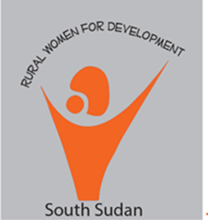 Job Title: 		Project Officer – Agriculture Position: 		2 (1 Mundri and 1 Maridi)Department:		ProgrammeReporting to: 		Project ManagerDirect Report to:	Field Officer and Monitoring AssistantIndirect Reports:	Extension WorkersDuty Station:		Mundri and MaridiContract Duration:	6 monthsClosing Date:		17 June 2017	ORGANISATION BACKGROUNDRural Women for Development (RWD) is a national umbrella Organization for empowerment of rural and urban women in South Sudan formed under the non-governmental organization Act of 2016 under the Relief and Rehabilitation Commission (RRC) South Sudan.  RWDSS works in the following sectors: Food Security and Livelihood; WASH/Health; Gender/ Education; Peace Building; and Capacity Building for women.JOB PURPOSEUnder the direct supervision of the Executive Director, the Project Officer – Agriculture will lead the implementation of capacity building project for Agricultural Extension Workers (40 in Amadi and 40 Maridi) and Farm Organizations in Amadi and Maridi States.KEY DUTIES AND RESPONSIBILITIESCarry out rapid needs assessment to determine the learning needs and interests of the people and Extension workers for designing the appropriate training package or modules.Design weekly, bi-weekly and monthly plans for the implementation of the Capacity building for extension workers and Farmers organizations in Amadi and Maridi State  projectConduct mobilization and sensitization  of the communities about the project activities at county and payam level Ensure good relation with the stakeholders and other agencies for purpose of information sharing Establishment and straightening farmer organization and link farmers to available markets  Conducts awareness about important of farmers groups agribusiness Develop a training package for developing the capacity of the Agriculture Extension Workers or ToTsResponsible for the daily planning, organisation, supervision and administration of activities and ensure accurate reporting   Ensure the farmer groups conduct exchanges visit for the  purpose of learning Building capacities promotes efficiency and ensures productivity and economic growth for sustainable livelihoods to the farmers groups Organise the transportation of the trainees to the training venue, delivery the training and write a training report.Ensure field officers followed farmer up regularly and retraining programs in sustainable agriculture.Ensure monthly reporting on the progress of the project activities and supervise the field officers Empower farmers groups through training in good agricultural practices and be able to maintain high quality and very productive farms and connecting farmer groups marketing Ensuring that extension officer and  farmers  organizations are able to make use of the training that has been Provided to them and that they are strong members in the groups they belong to and be able to extend more training to others Together with the Monitoring Assistant and the Extension Workers, provide the necessary technical support for farmers and cooperative societies in order to maximize farm production.Assist in data collection during the Monitoring and Evaluation of the projectBe the Focal person for security management and advisory in the course of project implementationPerform or undertake any relevant tasks or responsibilities as assigned by the Executive Director or necessitated by the project.QUALIFICATIONS AND EXPERIENCEBachelor of Science (BSc) in Agriculture from a recognised UniversityDiploma or certified certificate in field of extension worker 2-3 years of hands-on experience in developing the capacity of Agriculture Extension WorkersKnowledge and experience in conducting TOT training for Extension worker and farmers Groups Experienced in Project Cycle Management (PCM)Knowledge and experience in Monitoring and Evaluation (M&E)- data collection, analysis and reportingGood Communications and Report writing skillsGood supervisory skillsGood working knowledge of Microsoft Word; Excel; Outlook and PowerPointFluency in written and spoken English. Knowledge of local Arabic and language spoken in the duty station is an added advantagePrior work experience in the location, knowledge of the local language and residence from the project duty would be an added advantage.Travel - physically fit and willing to go a long distance to conduct monitoring exercise within the localityHOW TO APPLYInterested and qualified candidates should submit application letters and CVs plus 3 names of referees via email addressed to: ruralwomenfordevelopment@gmail.com clearly indicating the job title ‘Project Officer - Agriculture” on the subject line or envelop. Hard copy of applications and CVs can be brought to the office of Rural Women for Development, next to former MTN office in Gudele 1; telephone 0954 536 764/0955385333. Due to the urgency of the recruitment, long-listing and shortlisting will begin before the closing date. Only short-listed candidates will be contacted for interviews.  This is a national position and qualified females are highly encouraged to apply. RWDSS is an equal-opportunity Organisation and does not discriminate on the basis of gender, ethnicity, race, religion or political affiliations.